ТЕРРИТОРИАЛЬНАЯ ИЗБИРАТЕЛЬНАЯ КОМИССИЯ
ГОРОДА УССУРИЙСКА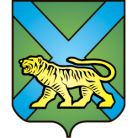 РЕШЕНИЕг. УссурийскОб исключении из резерва составов участковых комиссийтерриториальной избирательной комиссии города УссурийскаНа основании пункта 9 статьи 26, пункта 5.1 статьи 27   Федерального закона «Об основных гарантиях избирательных прав и права на участие в референдуме граждан Российской Федерации», пункта 25 Порядка формирования резерва составов участковых комиссий и назначения нового члена участковой комиссии из резерва составов участковых комиссий, утвержденного постановлением ЦИК России от 5 декабря 2012 года № 152/1137-6 (далее – Порядок), территориальная избирательная комиссия города УссурийскаРЕШИЛА:1. Исключить из резерва составов участковых комиссий территориальной избирательной комиссии города Уссурийска Приморского края лиц согласно прилагаемому списку.2. Разместить настоящее решение на официальном сайте администрации Уссурийского городского округа в разделе «Территориальная избирательная комиссия города Уссурийска» в информационно-телекоммуникационной сети «Интернет».Заместитель председателя комиссии                                               В.О. ГавриловСекретарь комиссии				                                            Н.М. БожкоПриложениек решению территориальнойизбирательной комиссиигорода Уссурийскаот 25 августа2019года № 224/1444Список кандидатурдля исключения из резерва составов участковых комиссий территориальной избирательной комиссии города Уссурийска Приморского края _____________________________________25 августа 2019 года№ 224/1444№ п\пФамилия, имя, отчествоКем предложенна основании подпункта «г» пункта 25 Порядкана основании подпункта «г» пункта 25 Порядкана основании подпункта «г» пункта 25 ПорядкаАристов Виталий ВладимировичПолитическая партия «КОММУНИСТИЧЕСКАЯ ПАРТИЯ РОССИЙСКОЙ ФЕДЕРАЦИИ»Базлуцкая Светлана АлексеевнаПолитическая партия «КОММУНИСТИЧЕСКАЯ ПАРТИЯ РОССИЙСКОЙ ФЕДЕРАЦИИ»БубноваАлёна ИгоревнаСобрание избирателей по     месту жительства: г. Уссурийск, с. КаменушкаБорисов Денис СергеевичСобрание избирателей по месту работы: МАОУ СОШ № 25 Вдовина  Валентина Александровнасобрание избирателей по месту работы: МУП «Уссурийск-Водоканал»Володина  Галина  ГеннадьевнаСобрание избирателей по месту жительства: г. Уссурийск, с. ЯконовкаГрошев  Алексей ВладиславовичСобрание избирателей  по месту жительства: г. Уссурийск, ул. Владивостокское шоссе,75ДанченковаТатьяна ВалентиновнаПолитическая партия «КОММУНИСТИЧЕСКАЯ ПАРТИЯ РОССИЙСКОЙ ФЕДЕРАЦИИ»ДокучаевАндрей АлександровичСобрание избирателей по месту жительства:г. Уссурийск, ул. Фрунзе, 12ДюковаМария ВикторовнаПолитическая партия ЛДПР – Либерально-демократическая партия РоссииЕвстратенкоЮдия ТимуровнаСобрание избирателей по месту жительства:г. Уссурийск, с. КондратеновкаЗырянова Олеся ВалерьевнаПолитическая партия «КОММУНИСТИЧЕСКАЯ ПАРТИЯ РОССИЙСКОЙ ФЕДЕРАЦИИ»КибаленкоЕкатерина РомановнаСобрание избирателей по месту жительства:г. Уссурийск, с. ЛиневичиЛашкова Инна БорисовнаПолитическая партия ЛДПР – Либерально-демократическая партия РоссииЛысенко Людмила БорисовнаУссурийская женская общественная Организация "ЖЕНЩИНЫ УССУРИЙСКА"МарусЕлена  ЕвгеньевнаСобрание избирателей по месту работы: КГБ ПОУ «Автомобильно-технический колледж»Митяева  Ольга  СергеевнаСобрание избирателей по месту работы: ООО «Пищевое производственное объединение «Никольск»Михайлова  Ольга  ВикторовнаСобрание избирателей по месту работы: МБДОУ «Детский сад № 101» г. Уссурийска Уссурийского городского округаНасонова Евгения  ЮрьевнаСобрание избирателей по месту работы: МУП «Уссурийск-Водоканал»Нечепуренко Ирина   ВикторовнаСобрание избирателей по месту жительства: г.Уссурийск, ул.Космодемьянской, д.12АПавлов  Станислав   ГеральдовичПолитическая партия «КОММУНИСТИЧЕСКАЯ ПАРТИЯ РОССИЙСКОЙ ФЕДЕРАЦИИ»Савенко  Наталья  НиколаевнаСобрание избирателей по месту работы:КГБ ПОУ «Автомобильно-технический колледж»СалисовМихаил  Леонидович Политическая партия «КОММУНИСТИЧЕСКАЯ ПАРТИЯ РОССИЙСКОЙ ФЕДЕРАЦИИ»Самошкина  Ирина  МихайловнаСобрание избирателей по месту работы: МАОУ СОШ № 25 СанчилоМарина  ВалентиновнаСобрание избирателей по месту жительства:г. Уссурийск, с. КондратеновкаСимашоваНина  НиколаевнаПолитическая партия «КОММУНИСТИЧЕСКАЯ ПАРТИЯ РОССИЙСКОЙ ФЕДЕРАЦИИ»СпицынаЕлена ЛеонидовнаПолитическая партия «КОММУНИСТИЧЕСКАЯ ПАРТИЯ РОССИЙСКОЙ ФЕДЕРАЦИИ»Торопов  Григорий ВладимировичПолитическая партия «КОММУНИСТИЧЕСКАЯ ПАРТИЯ РОССИЙСКОЙ ФЕДЕРАЦИИ»ТулуповаНаталья  ВалентиновнаСобрание избирателей по месту жительства: г. Уссурийск, с. Воздвиженка, ул. ЖуковскогоУжик Сергей  ПавловичСобрание избирателей по месту работы - МАУК «Молодежный центр культуры и досуга «Горизонт»ФедченкоСветлана ВладимировнаСобрание избирателей по месту работы:МБОУ СОШ № 11Фофонова Анна ВладимировнаСобрание избирателей по месту работы: МБОУ «СОШ № 131»ХлопотоваЕвгения  ЕвгеньевнаСобрание избирателей по месту жительства: г. Уссурийск, с. ЯконовкаЧудная  Валерия  ИгоревнаСобрание избирателей по месту работы: КГБ ПОУ «Автомобильно-технический колледж»Чухнова  Антонина  НиколаевнаСобрание избирателей по месту работы: МКУ «Центр обслуживания образовательных организаций» Уссурийского городского округаШакинКонстантин АнатольевичСобрание избирателей по месту жительства: г. Уссурийск, ул. Топоркова, д.120АЯнчукЭдуард  АндреевичПолитическая партия «КОММУНИСТИЧЕСКАЯ ПАРТИЯ РОССИЙСКОЙ ФЕДЕРАЦИИ»